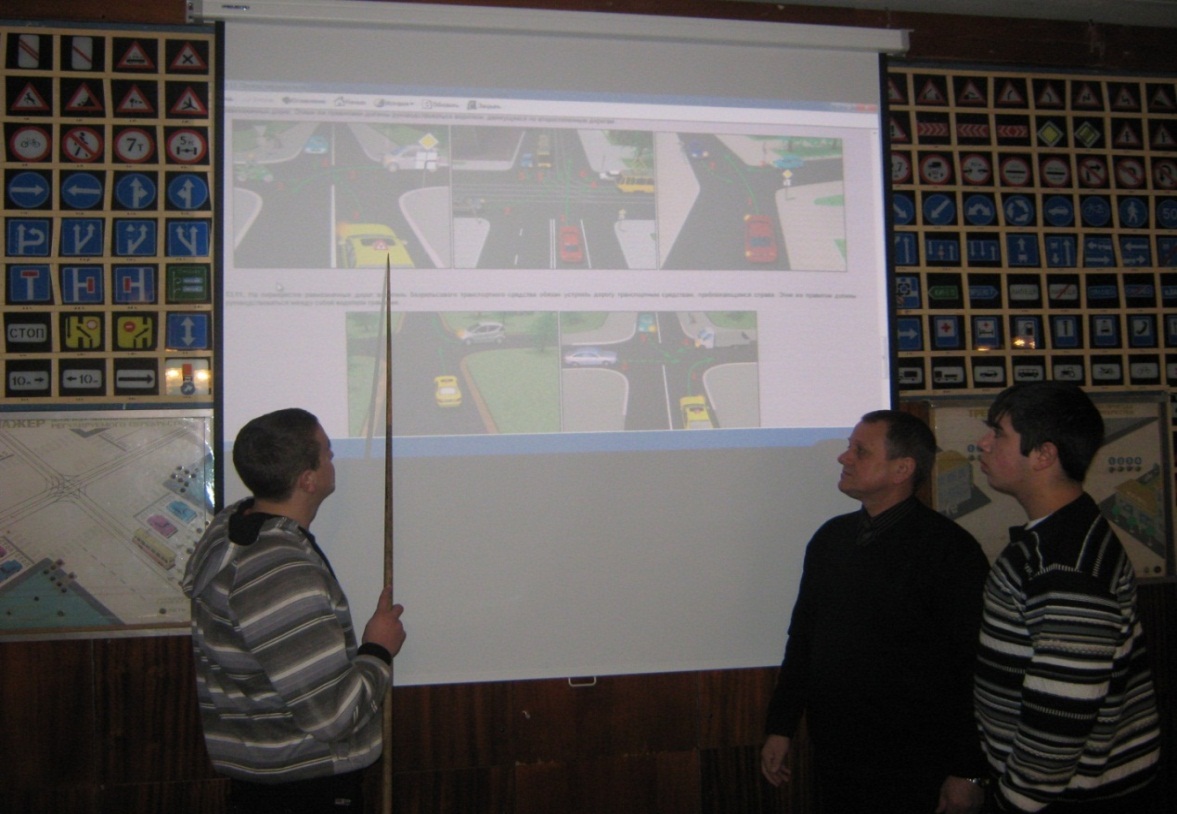 Устный опрос учебной группы ВУС 845 по теме «Проезд перекрёстков», с использованием мультимедийного оборудования.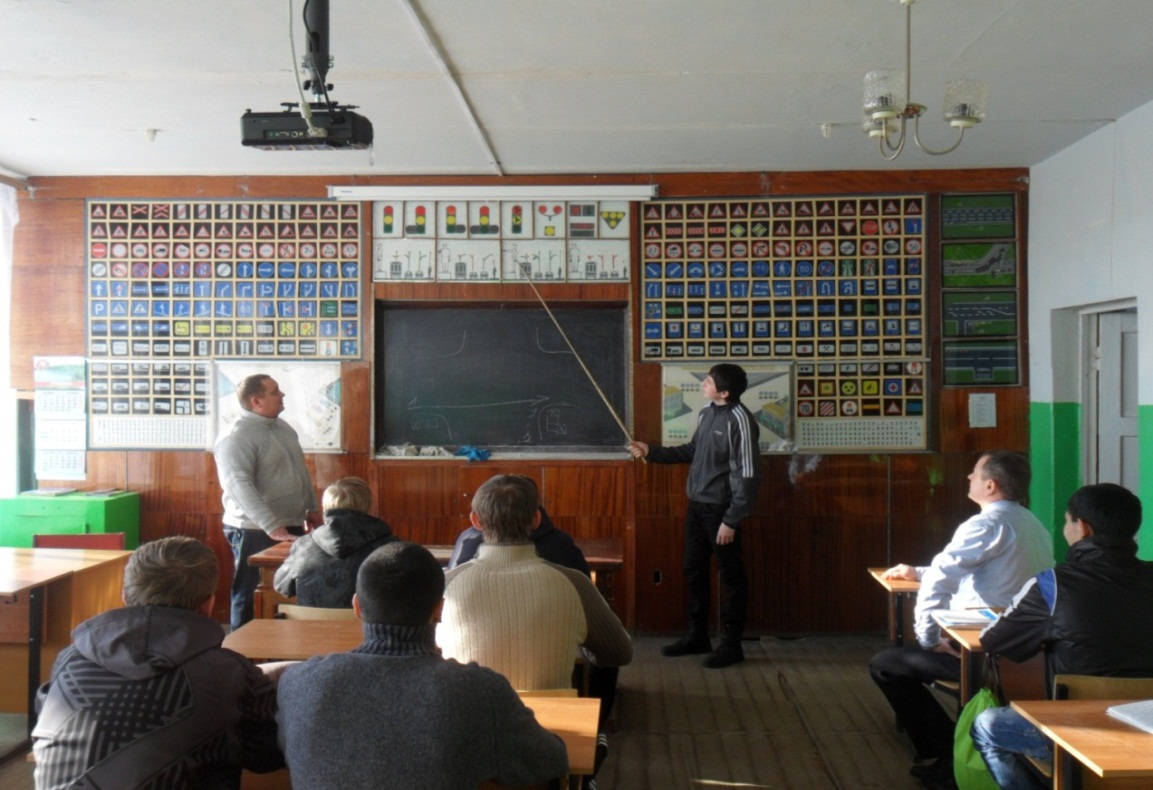 Устный опрос ВУС 846  по теме «Регулирование дорожного движения», с использованием наглядного пособия.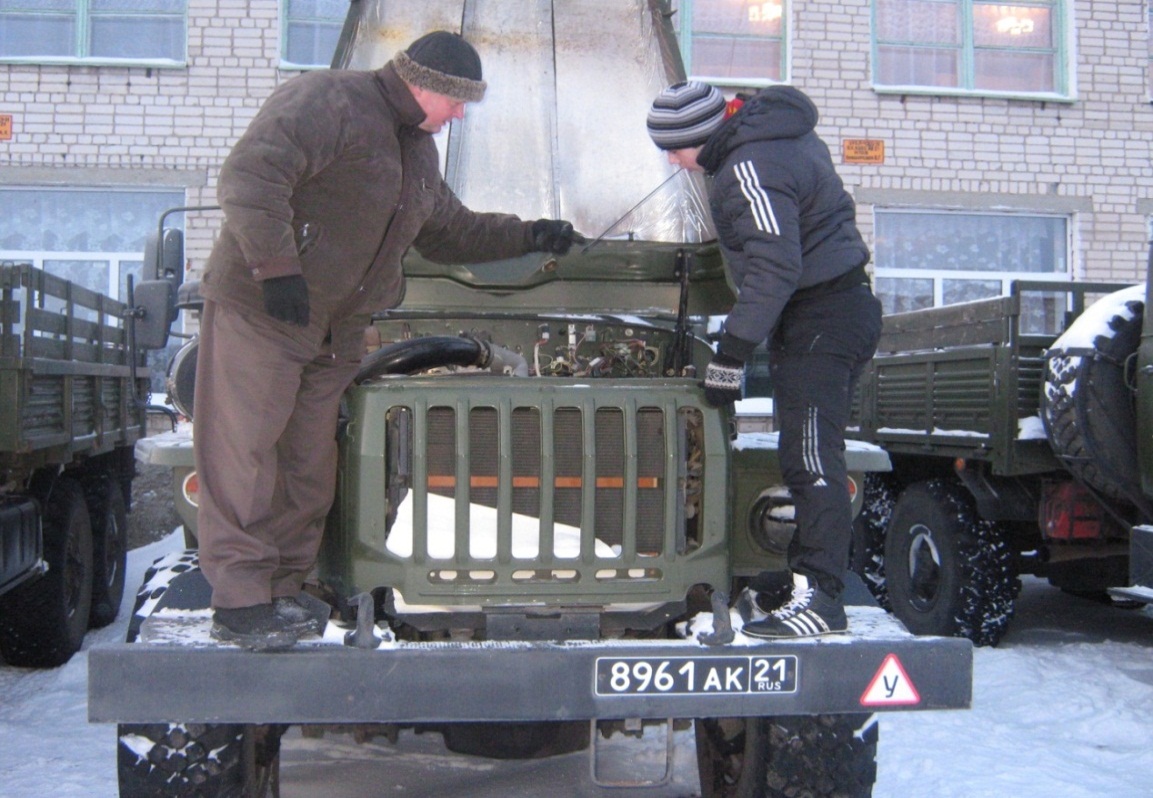       Проведение курсантом учебного взвода по ВУС 837 контрольного осмотра автомобиля, перед началом практического вождения.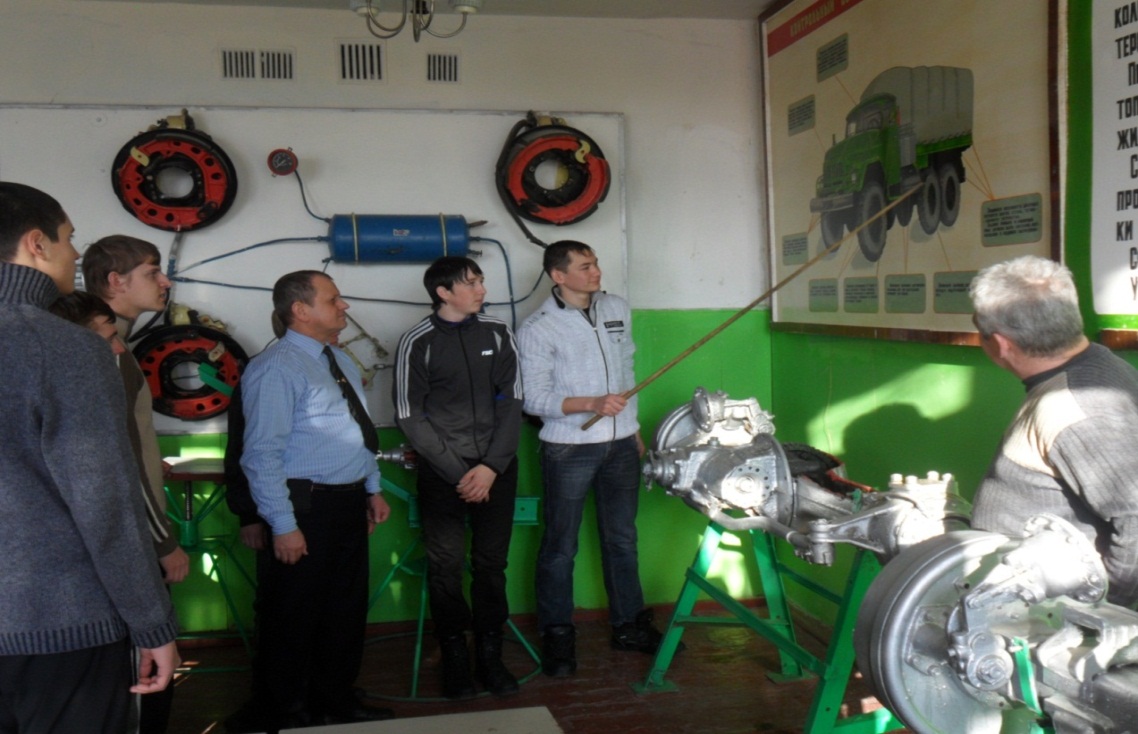 Устный опрос курсантов ВУС 837 по теме «Контрольный осмотр автомобиля перед выходом из парка», с использованием наглядного пособия.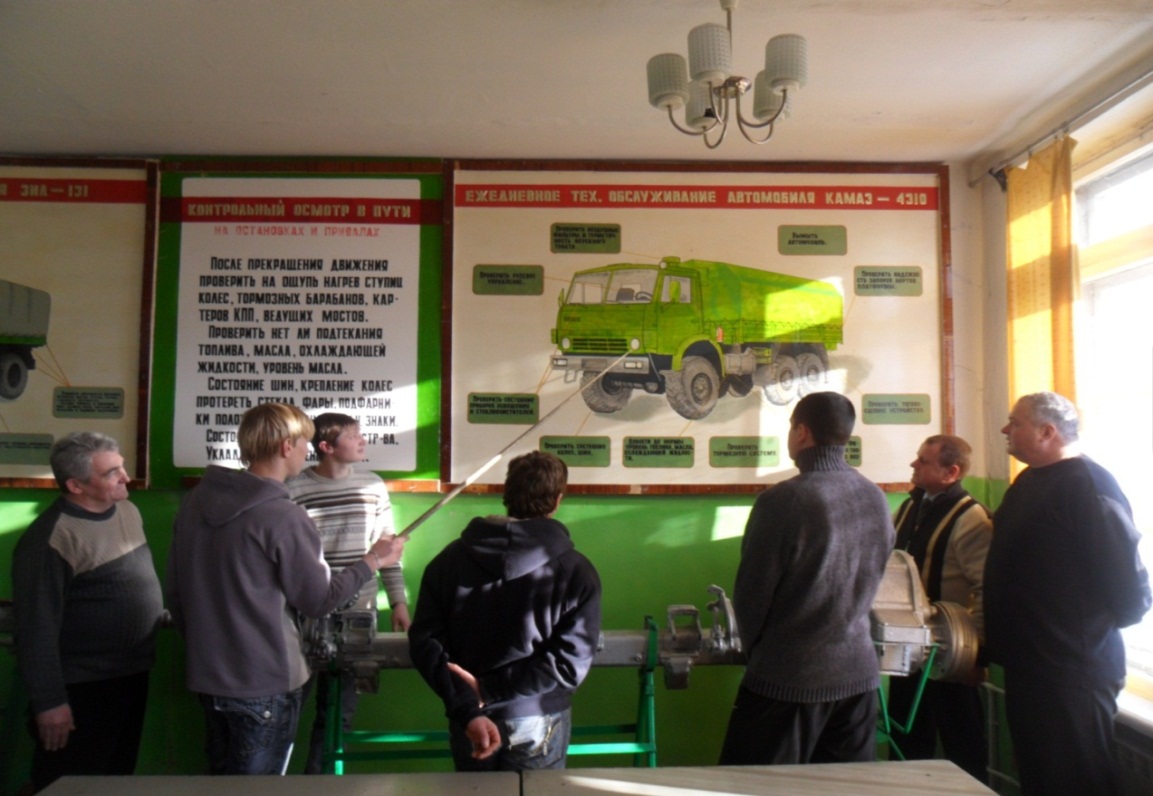 Устный опрос курсантов ВУС 837  по теме «Ежедневное обслуживание автомобиля», с использованием наглядного пособия.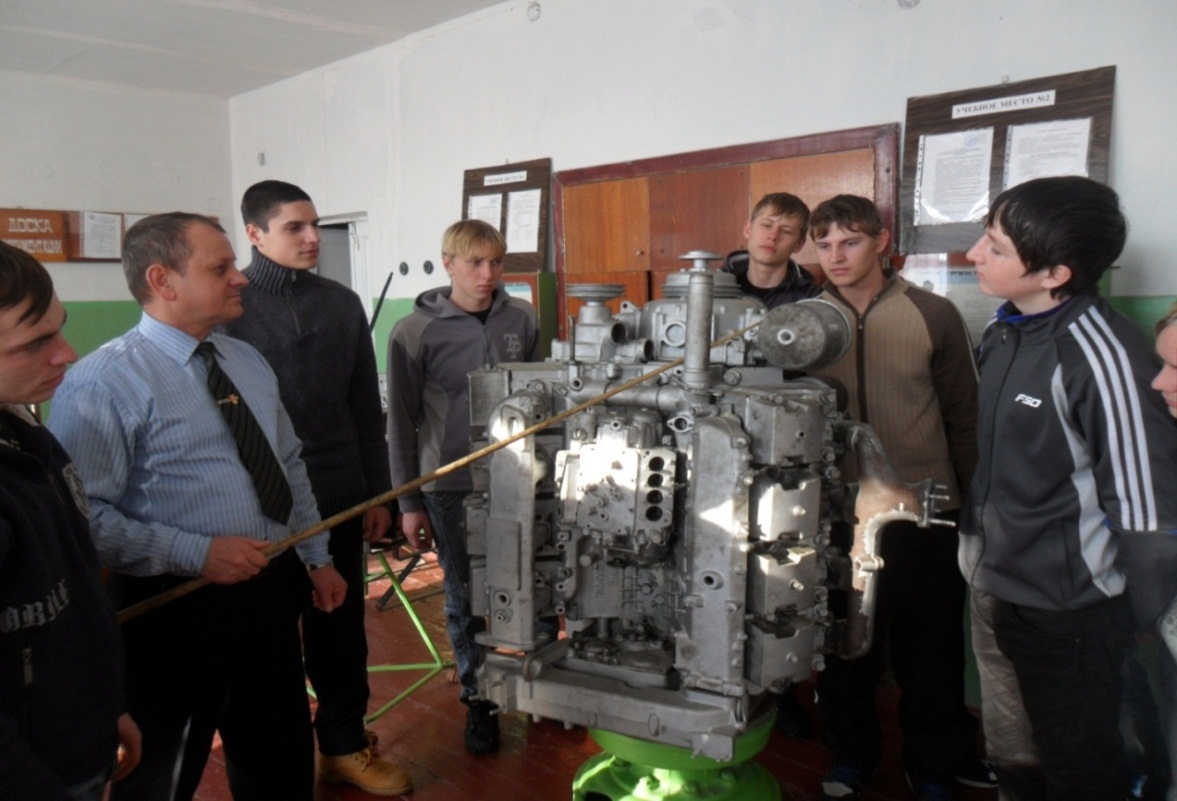 Устный опрос курсантов ВУС 837   по теме «Система смазки автомобиля», с использованием макета двигателя КамАЗ - 740.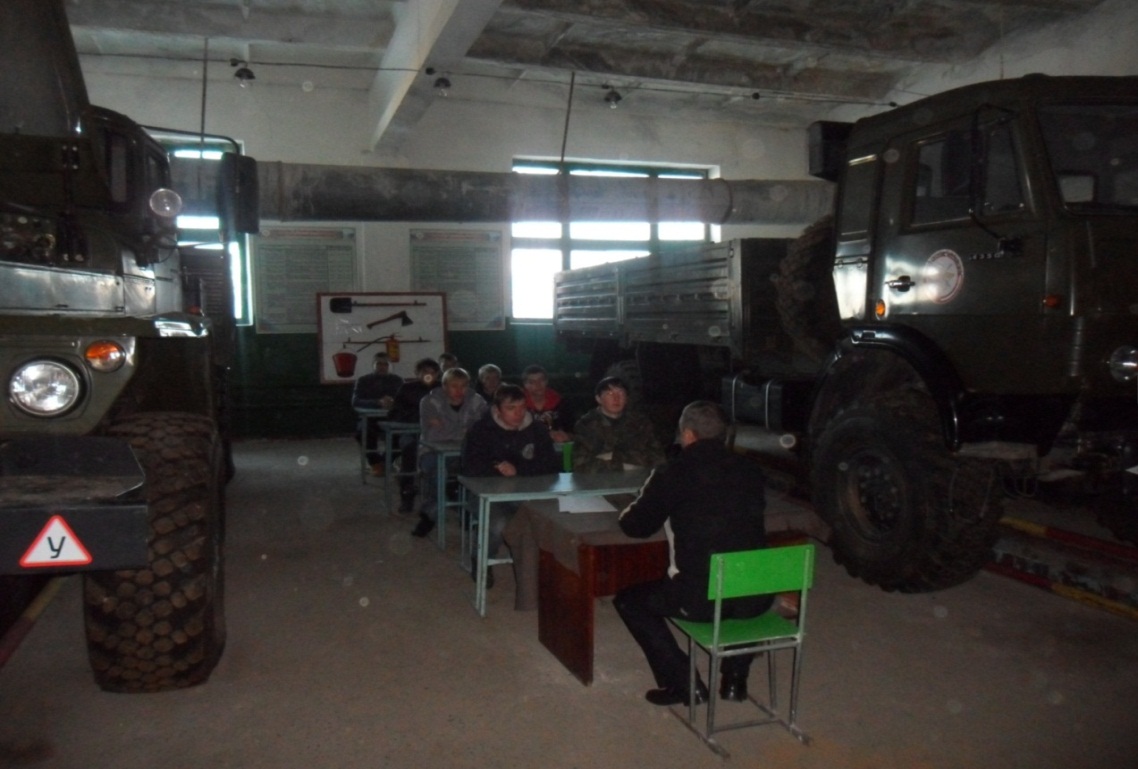 Работа курсантов ВУС 837на материальной части в классах ЛПЗ по теме «Виды и периодичность ТО».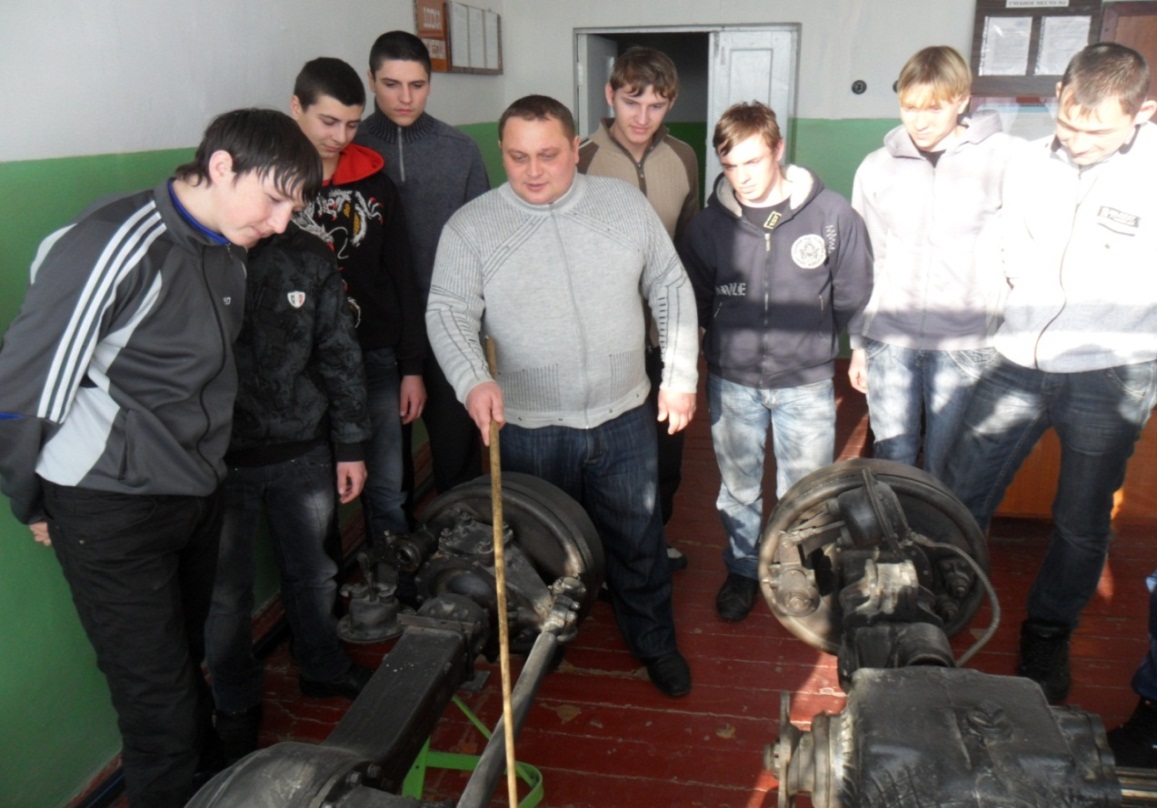 Проверка знаний курсантов ВУС 837 устройства ведущих мостов изучаемыхавтомобилей.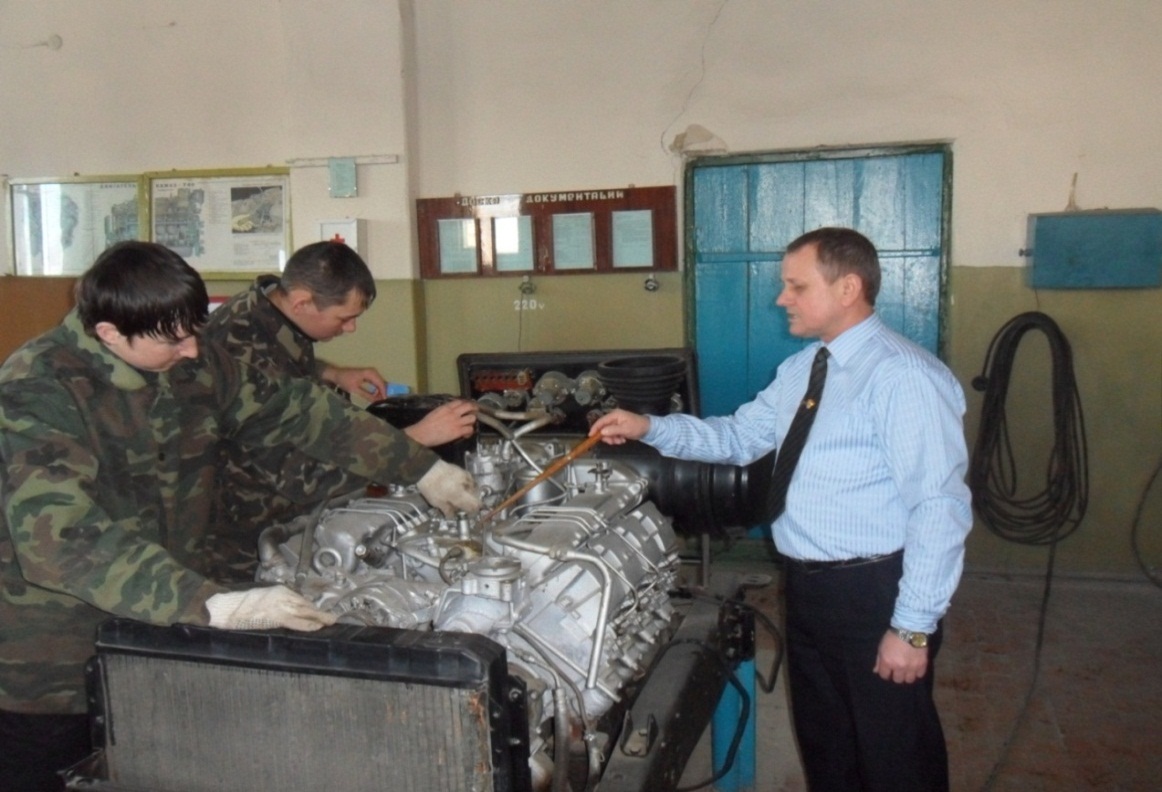 Проверка знаний курсантов ВУС 837 удаления подсоса воздуха и прокачки топливной системы двигателя КамАЗ - 740.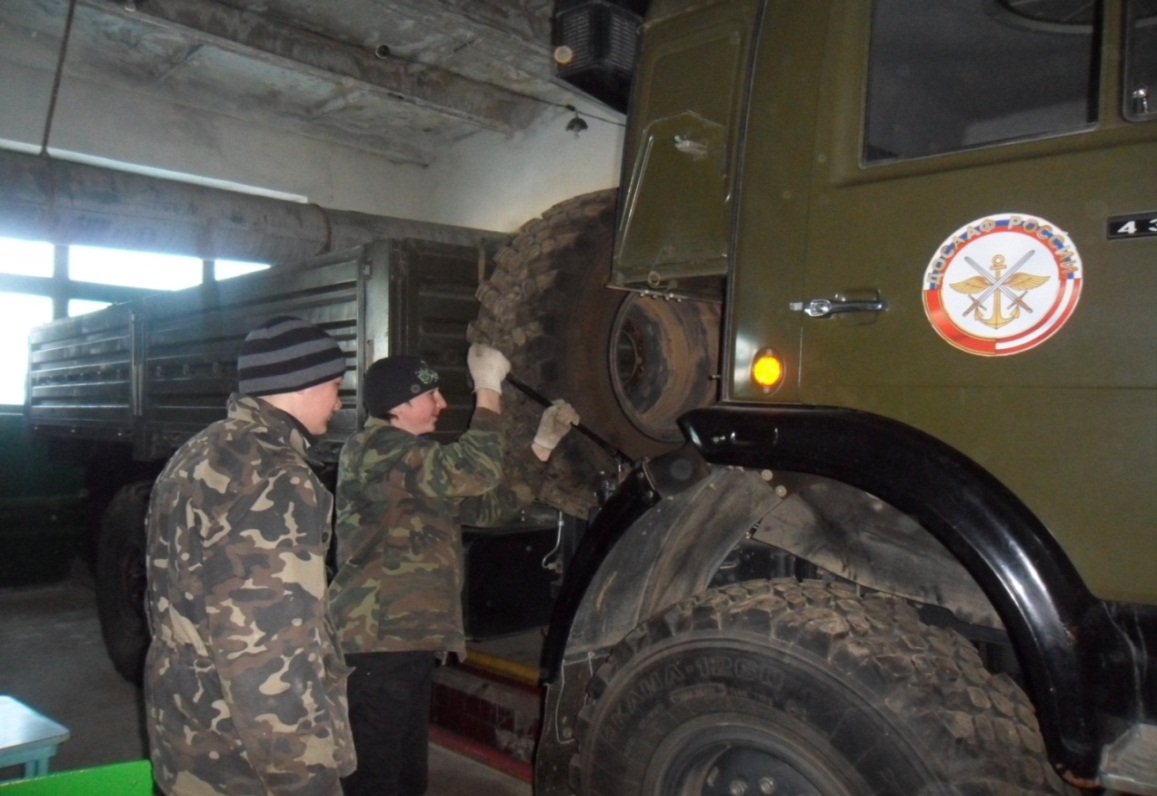 Работа курсантов ВУС 837на материальной части в классах ЛПЗ, подготовка автомобиля КамАЗ – 4350 к проведению технического обслуживания №1 (ТО – 1).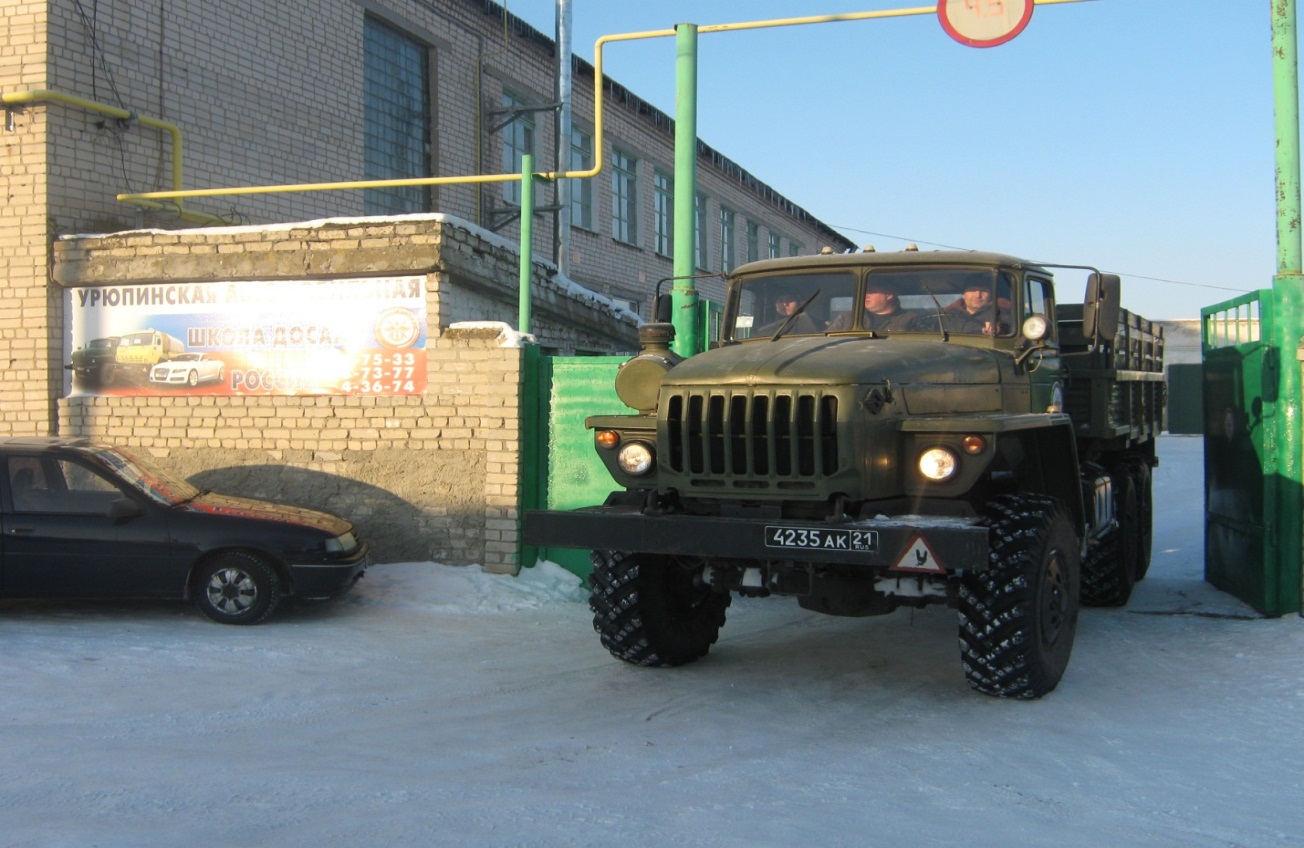 Контрольная проверка курсантов ВУС 837по практическому вождению.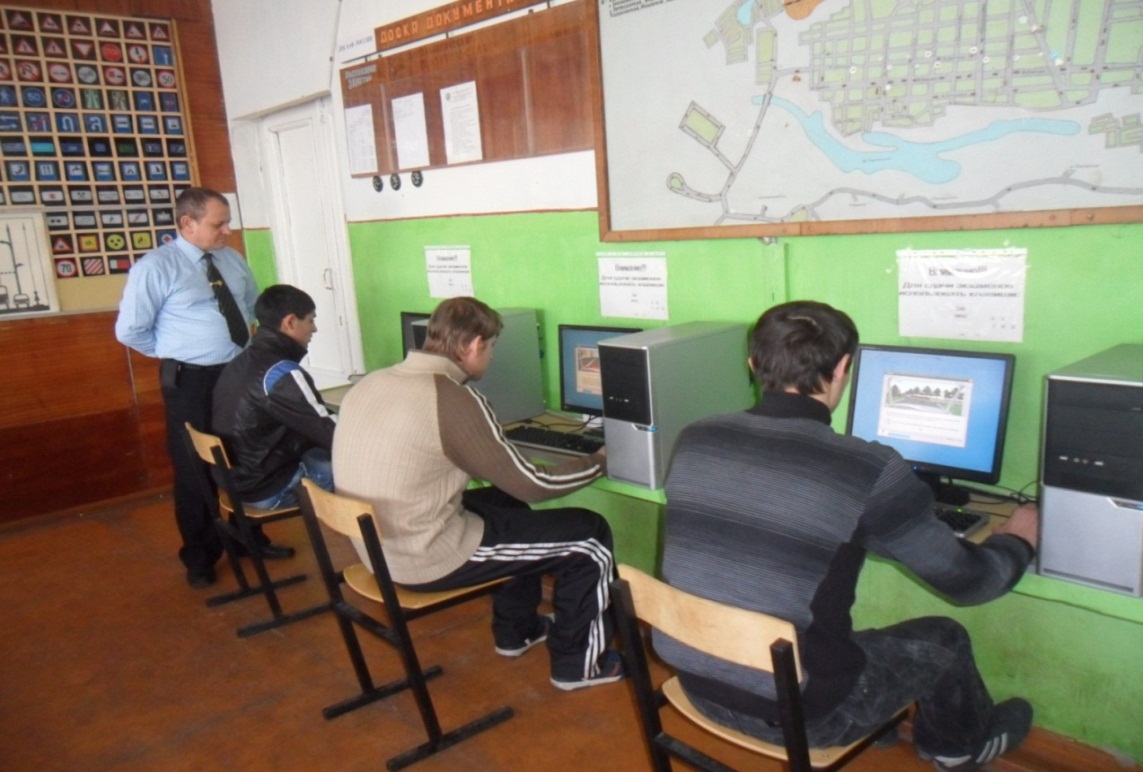 Проведение квалификационного экзамена курсантов ВУС 845 в компьютерном классе.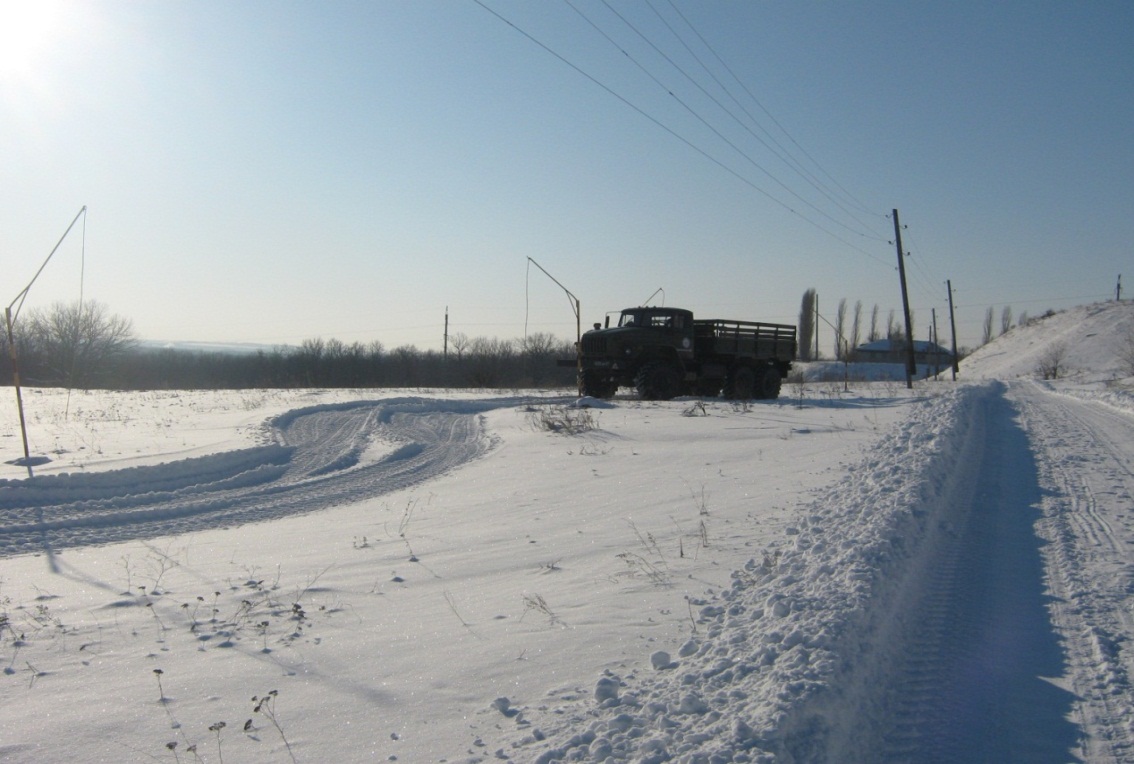 1этап экзамена практического вождения курсантов ВУС 837 на автодроме. 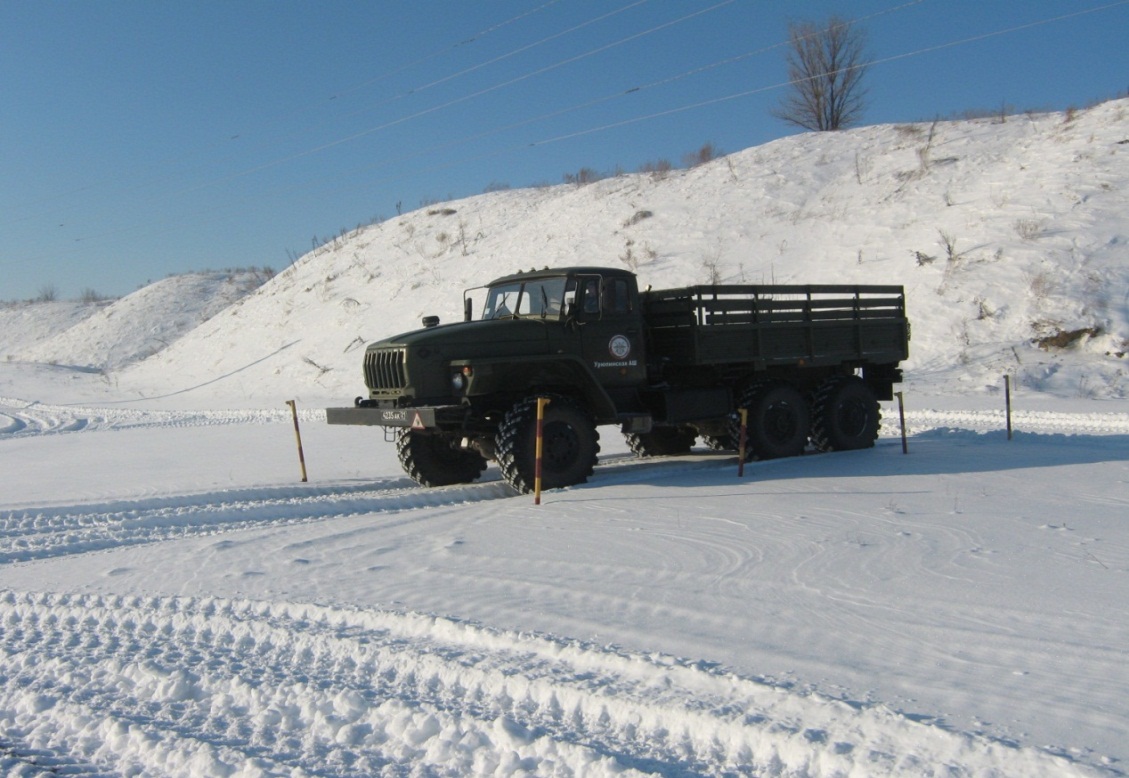 1этап экзамена практического вождения курсантов ВУС 837 на автодроме. 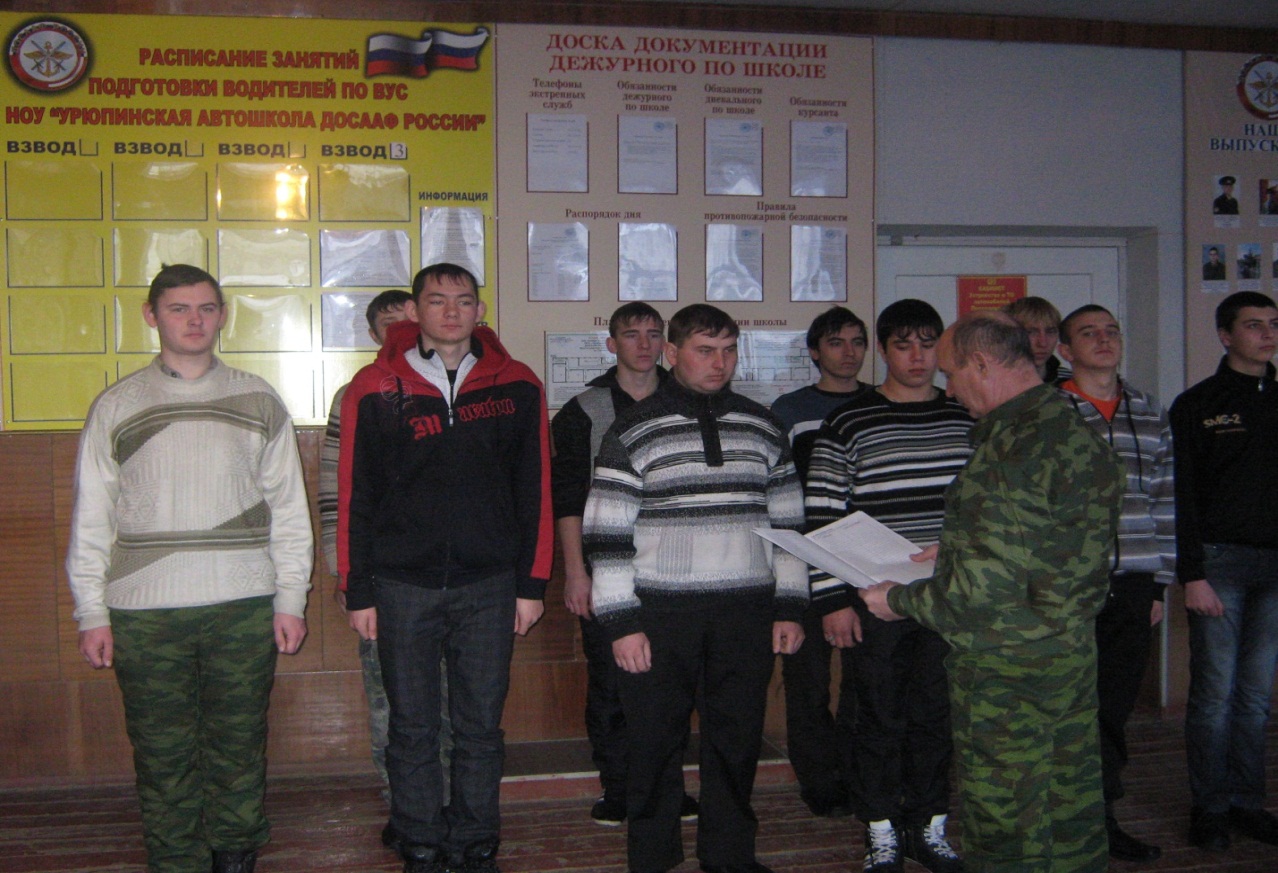 Председатель ВЭК, объявляет курсантам о допуске к экзаменам.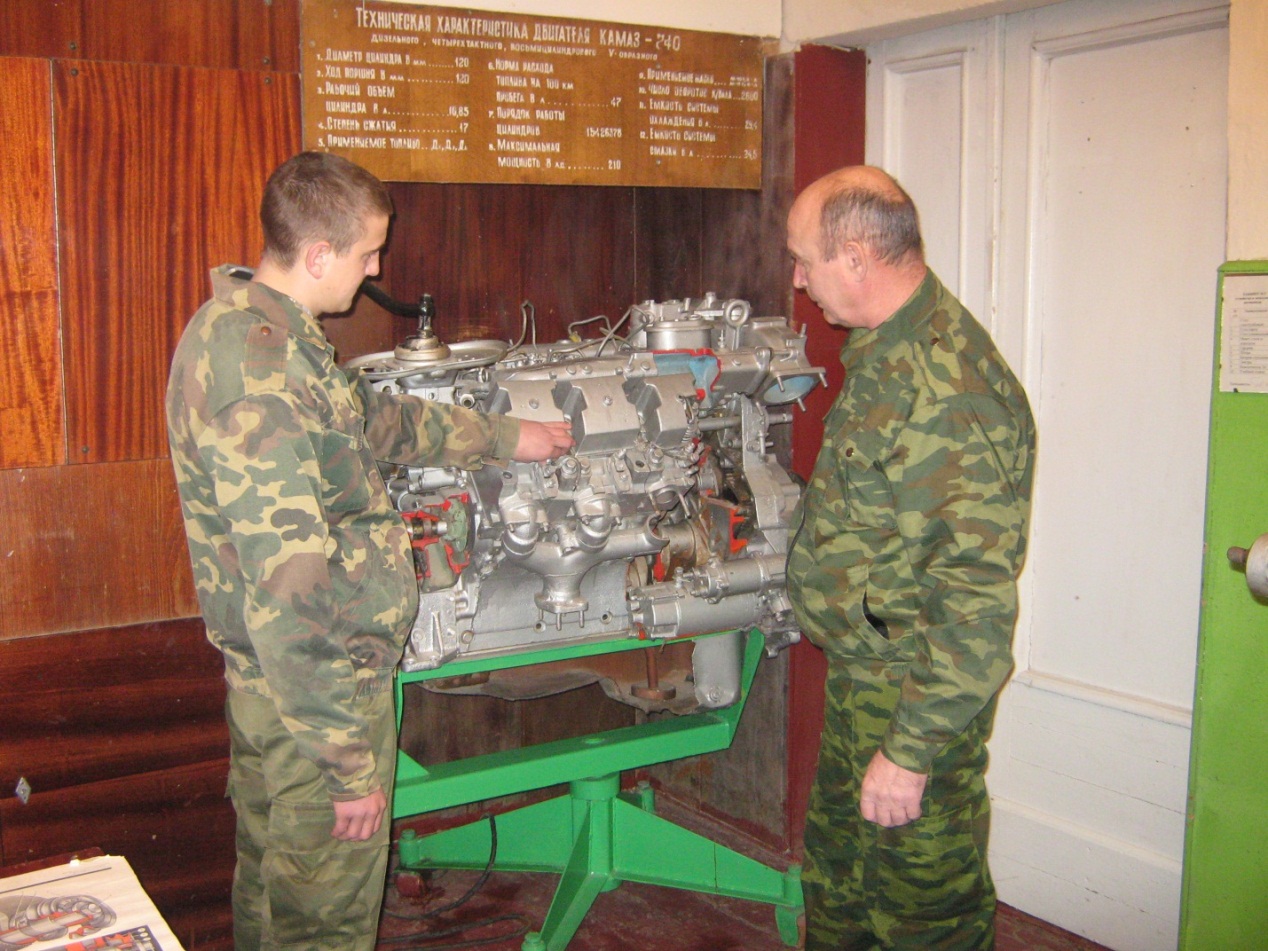                         Сдача курсантами ВУС 837 экзамена ВЭК.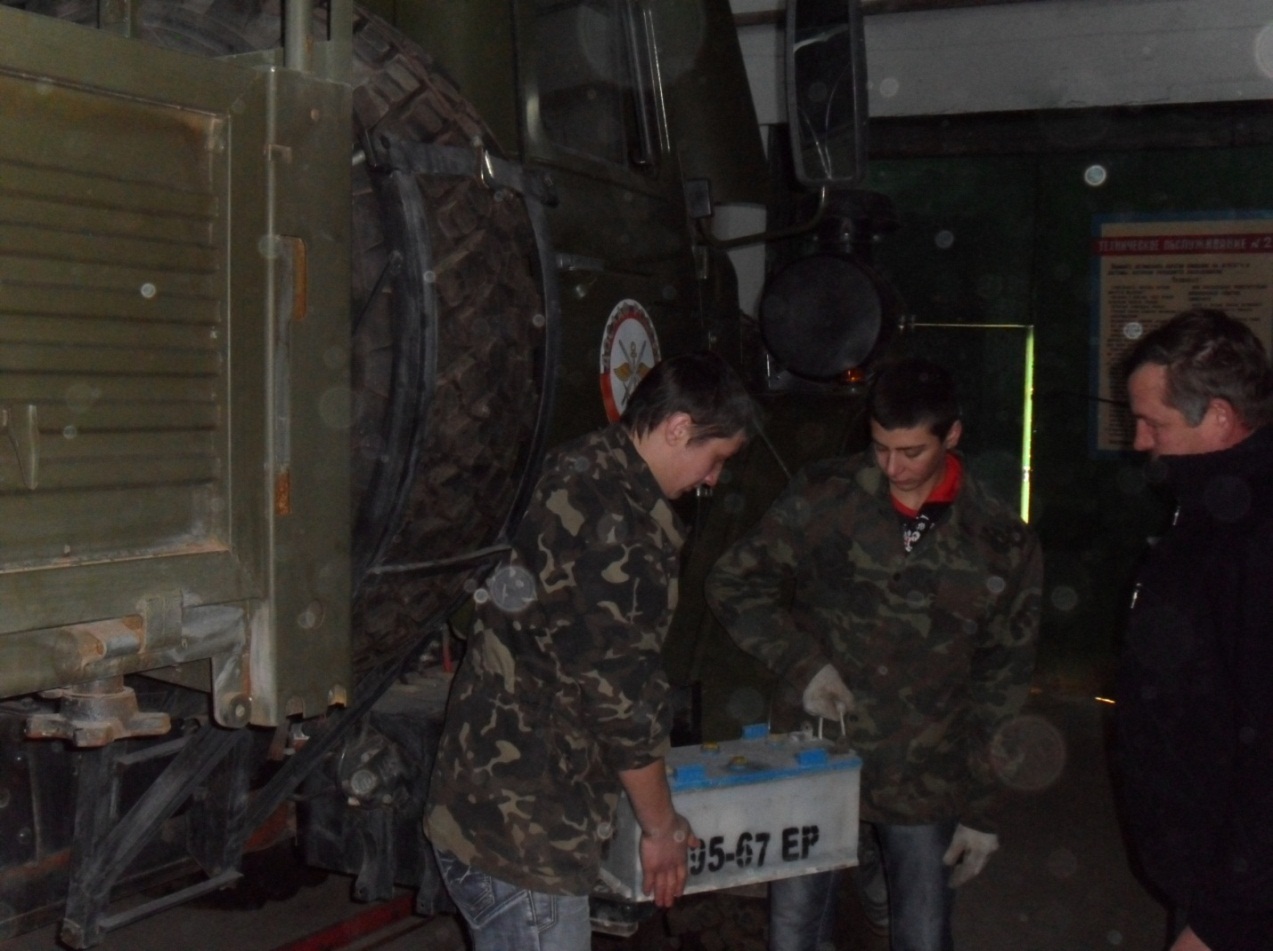                Сдача курсантами ВУС 837  ВЭК по технической подготовки.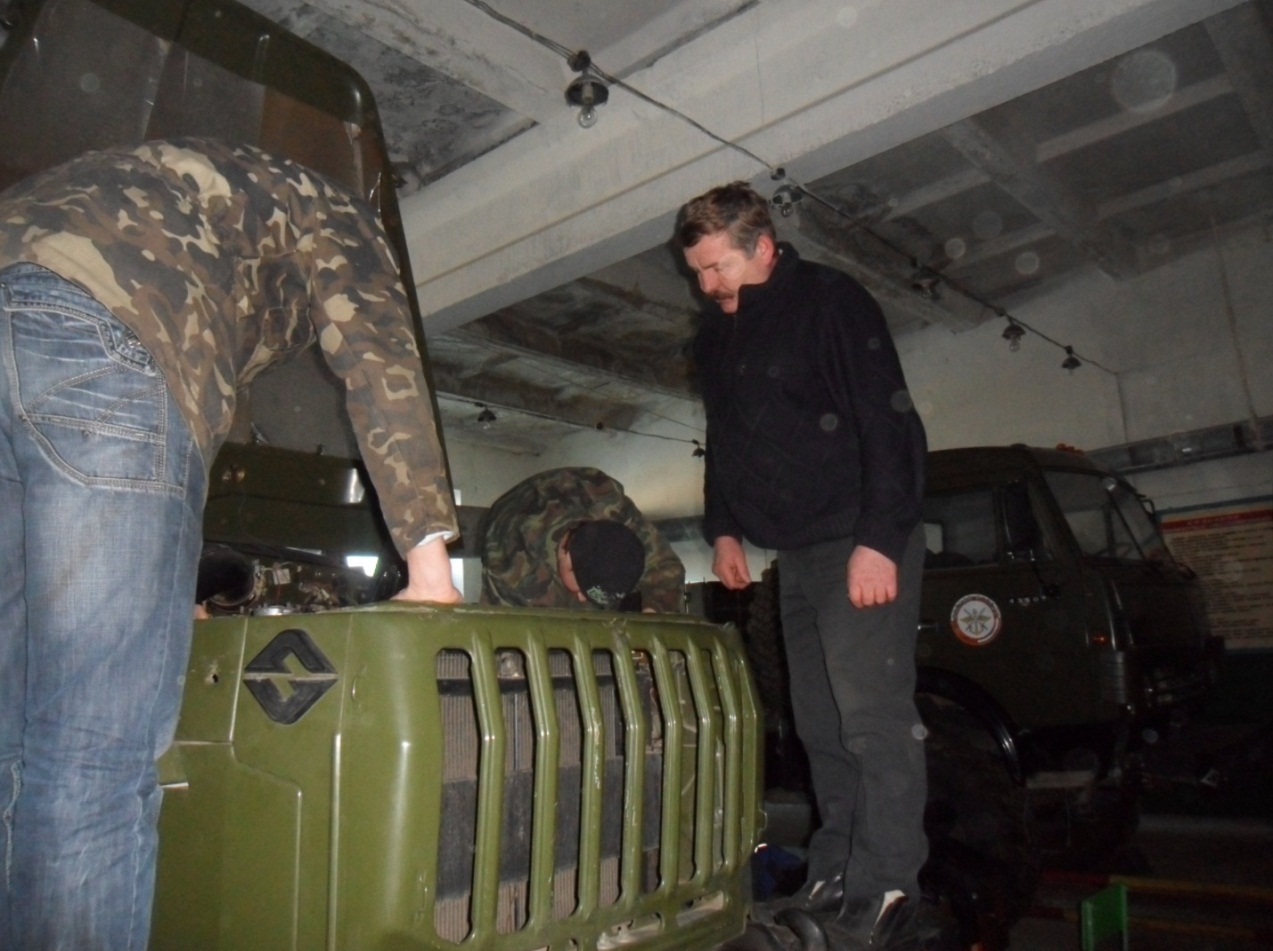                Сдача курсантами ВУС 837  ВЭК по технической подготовки.